ΥΠΟΔΕΙΓΜΑ 1 – Ημερησίων ΕΠΑΛ ΑΙΤΗΣΗ - ΥΠΕΥΘΥΝΗ ΔΗΛΩΣΗ ΓΙΑ ΣΥΜΜΕΤΟΧΗ ΣΤΙΣ ΠΑΝΕΛΛΑΔΙΚΕΣ ΕΞΕΤΑΣΕΙΣ ΕΠΑΛ – ΕΤΟΣ 2020                       Α) ΥΠΟΨΗΦΙΟΙ (ΜΑΘΗΤΕΣ ή ΑΠΟΦΟΙΤΟΙ) ΗΜΕΡΗΣΙΩΝ ΕΠΑΛ                        Β) ΑΠΟΦΟΙΤΟΙ ΕΣΠΕΡΙΝΟΥ ΕΠΑΛ για εισαγωγή στην Τριτοβάθμια Εκπαίδευση μέσω ΗΜΕΡΗΣΙΩΝ ΕΠΑΛ17.  ΔΗΛΩΝΩ ότι τα ανωτέρω ατομικά μου στοιχεία είναι ακριβή. Επίσης, δηλώνω με την ένδειξη Χ στο αντίστοιχο γκρί πλαίσιο, όποια από τις παρακάτω επιλογές επιθυμώ: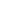 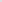 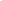 1.ΕΠΩΝΥΜΟ9.ΑΡ.ΤΑΥΤΟΤΗΤΑΣ/ΑΡ.ΔΙΑΒΑΤΗΡΙΟΥΑΡ.ΤΑΥΤΟΤΗΤΑΣ/ΑΡ.ΔΙΑΒΑΤΗΡΙΟΥΑΡ.ΤΑΥΤΟΤΗΤΑΣ/ΑΡ.ΔΙΑΒΑΤΗΡΙΟΥΑΡ.ΤΑΥΤΟΤΗΤΑΣ/ΑΡ.ΔΙΑΒΑΤΗΡΙΟΥ2.ΟΝΟΜΑ10.ΚΩΔΙΚΟΣ ΑΡΙΘΜΟΣ ΥΠΟΨΗΦΙΟΥΚΩΔΙΚΟΣ ΑΡΙΘΜΟΣ ΥΠΟΨΗΦΙΟΥΚΩΔΙΚΟΣ ΑΡΙΘΜΟΣ ΥΠΟΨΗΦΙΟΥΚΩΔΙΚΟΣ ΑΡΙΘΜΟΣ ΥΠΟΨΗΦΙΟΥ3.ΠΑΤΡΩΝΥΜΟ11.ΥΠΟΨΗΦΙΟΣ (μαθητής ή απόφοιτος) ΗΜΕΡΗΣΙΟΥ ΕΠΑΛΥΠΟΨΗΦΙΟΣ (μαθητής ή απόφοιτος) ΗΜΕΡΗΣΙΟΥ ΕΠΑΛΥΠΟΨΗΦΙΟΣ (μαθητής ή απόφοιτος) ΗΜΕΡΗΣΙΟΥ ΕΠΑΛΥΠΟΨΗΦΙΟΣ (μαθητής ή απόφοιτος) ΗΜΕΡΗΣΙΟΥ ΕΠΑΛ4.ΜΗΤΡΩΝΥΜΟ12.ΥΠΟΨΗΦΙΟΣ (απόφοιτος)   ΕΣΠΕΡΙΝΟΥ ΕΠΑΛ για εισαγωγή στην Τριτοβάθμια Εκπαίδευση μέσω ΗΜΕΡΗΣΙΩΝ ΕΠΑΛ.ΥΠΟΨΗΦΙΟΣ (απόφοιτος)   ΕΣΠΕΡΙΝΟΥ ΕΠΑΛ για εισαγωγή στην Τριτοβάθμια Εκπαίδευση μέσω ΗΜΕΡΗΣΙΩΝ ΕΠΑΛ.ΥΠΟΨΗΦΙΟΣ (απόφοιτος)   ΕΣΠΕΡΙΝΟΥ ΕΠΑΛ για εισαγωγή στην Τριτοβάθμια Εκπαίδευση μέσω ΗΜΕΡΗΣΙΩΝ ΕΠΑΛ.ΥΠΟΨΗΦΙΟΣ (απόφοιτος)   ΕΣΠΕΡΙΝΟΥ ΕΠΑΛ για εισαγωγή στην Τριτοβάθμια Εκπαίδευση μέσω ΗΜΕΡΗΣΙΩΝ ΕΠΑΛ.5.ΔΙΕΥΘΥΝΣΗ & ΤΗΛΕΦ. ΥΠΟΨΗΦΙΟΥ12.ΥΠΟΨΗΦΙΟΣ (απόφοιτος)   ΕΣΠΕΡΙΝΟΥ ΕΠΑΛ για εισαγωγή στην Τριτοβάθμια Εκπαίδευση μέσω ΗΜΕΡΗΣΙΩΝ ΕΠΑΛ.ΥΠΟΨΗΦΙΟΣ (απόφοιτος)   ΕΣΠΕΡΙΝΟΥ ΕΠΑΛ για εισαγωγή στην Τριτοβάθμια Εκπαίδευση μέσω ΗΜΕΡΗΣΙΩΝ ΕΠΑΛ.ΥΠΟΨΗΦΙΟΣ (απόφοιτος)   ΕΣΠΕΡΙΝΟΥ ΕΠΑΛ για εισαγωγή στην Τριτοβάθμια Εκπαίδευση μέσω ΗΜΕΡΗΣΙΩΝ ΕΠΑΛ.ΥΠΟΨΗΦΙΟΣ (απόφοιτος)   ΕΣΠΕΡΙΝΟΥ ΕΠΑΛ για εισαγωγή στην Τριτοβάθμια Εκπαίδευση μέσω ΗΜΕΡΗΣΙΩΝ ΕΠΑΛ.6.ΦΥΛΟ (ΑΓΟΡΙ ή ΚΟΡΙΤΣΙ)13αΛΥΚΕΙΟ ΚΑΤΑΘΕΣΗΣ13βΚΩΔΙΚΟΣ ΛΥΚΕΙΟΥ ΚΑΤΑΘΕΣΗΣ7.ΕΤΟΣ ΓΕΝΝΗΣΗΣ14αΛΥΚΕΙΟ ΑΠΟΦΟΙΤΗΣΗΣ14βΚΩΔΙΚΟΣ ΛΥΚΕΙΟΥ ΑΠΟΦΟΙΤΗΣΗΣ8.ΕΤΟΣ ΑΠΟΦΟΙΤΗΣΗΣ15.ΑΥΞΩΝ ΑΡΙΘΜΟΣ ΟΝΟΜΑΣΤΙΚΗΣ ΚΑΤΑΣΤΑΣΗΣΑΥΞΩΝ ΑΡΙΘΜΟΣ ΟΝΟΜΑΣΤΙΚΗΣ ΚΑΤΑΣΤΑΣΗΣΑΥΞΩΝ ΑΡΙΘΜΟΣ ΟΝΟΜΑΣΤΙΚΗΣ ΚΑΤΑΣΤΑΣΗΣΑΥΞΩΝ ΑΡΙΘΜΟΣ ΟΝΟΜΑΣΤΙΚΗΣ ΚΑΤΑΣΤΑΣΗΣ16.Θα είμαι υποψήφιος/α  ΜΟΝΟ για τα 3 Μουσικά τμήματα ΙΟΝΙΟΥ, ΙΩΑΝΝΙΝΩΝ & ΜΑΚΕΔΟΝΙΑΣ. (Σε αυτήν την περίπτωση θα πρέπει να συμπληρωθεί μόνο το σχετικό Παράρτημα. Θα είμαι υποψήφιος/α  ΜΟΝΟ για τα 3 Μουσικά τμήματα ΙΟΝΙΟΥ, ΙΩΑΝΝΙΝΩΝ & ΜΑΚΕΔΟΝΙΑΣ. (Σε αυτήν την περίπτωση θα πρέπει να συμπληρωθεί μόνο το σχετικό Παράρτημα. Θα είμαι υποψήφιος/α  ΜΟΝΟ για τα 3 Μουσικά τμήματα ΙΟΝΙΟΥ, ΙΩΑΝΝΙΝΩΝ & ΜΑΚΕΔΟΝΙΑΣ. (Σε αυτήν την περίπτωση θα πρέπει να συμπληρωθεί μόνο το σχετικό Παράρτημα. Θα είμαι υποψήφιος/α  ΜΟΝΟ για τα 3 Μουσικά τμήματα ΙΟΝΙΟΥ, ΙΩΑΝΝΙΝΩΝ & ΜΑΚΕΔΟΝΙΑΣ. (Σε αυτήν την περίπτωση θα πρέπει να συμπληρωθεί μόνο το σχετικό Παράρτημα. Θα είμαι υποψήφιος/α  ΜΟΝΟ για τα 3 Μουσικά τμήματα ΙΟΝΙΟΥ, ΙΩΑΝΝΙΝΩΝ & ΜΑΚΕΔΟΝΙΑΣ. (Σε αυτήν την περίπτωση θα πρέπει να συμπληρωθεί μόνο το σχετικό Παράρτημα. Θα είμαι υποψήφιος/α  ΜΟΝΟ για τα 3 Μουσικά τμήματα ΙΟΝΙΟΥ, ΙΩΑΝΝΙΝΩΝ & ΜΑΚΕΔΟΝΙΑΣ. (Σε αυτήν την περίπτωση θα πρέπει να συμπληρωθεί μόνο το σχετικό Παράρτημα. Θα είμαι υποψήφιος/α  ΜΟΝΟ για τα 3 Μουσικά τμήματα ΙΟΝΙΟΥ, ΙΩΑΝΝΙΝΩΝ & ΜΑΚΕΔΟΝΙΑΣ. (Σε αυτήν την περίπτωση θα πρέπει να συμπληρωθεί μόνο το σχετικό Παράρτημα.    Α)   Να εξεταστώ στα ειδικά/μουσικά μαθήματα:   Α)   Να εξεταστώ στα ειδικά/μουσικά μαθήματα:   Α)   Να εξεταστώ στα ειδικά/μουσικά μαθήματα:1. ΕΛΕΥΘΕΡΟ ΣΧΕΔΙΟ και  ΓΡΑΜΜΙΚΟ ΣΧΕΔΙΟ2. ΑΡΜΟΝΙΑ και  ΕΛΕΓΧΟΣ ΜΟΥΣΙΚΩΝ ΑΚΟΥΣΤΙΚΩΝ ΙΚΑΝΟΤΗΤΩΝ3. ΑΓΓΛΙΚΑ4. ΓΑΛΛΙΚΑ5. ΓΕΡΜΑΝΙΚΑ6. ΙΤΑΛΙΚΑ     Mουσικά μαθήματα για τα 3 Μουσικά Τμήματα με τη νέα διαδικασία εισαγωγής:   7.  ΜΟΥΣΙΚΗ ΕΚΤΕΛΕΣΗ ΚΑΙ ΕΡΜΗΝΕΙΑ και ΜΟΥΣΙΚΗ ΑΝΤΙΛΗΨΗ ΚΑΙ ΓΝΩΣΗ Προσοχή:Πρέπει υποχρεωτικά να συμπληρωθεί και το σχετικό ΠΑΡΑΡΤΗΜΑ/A-Δ     Mουσικά μαθήματα για τα 3 Μουσικά Τμήματα με τη νέα διαδικασία εισαγωγής:   7.  ΜΟΥΣΙΚΗ ΕΚΤΕΛΕΣΗ ΚΑΙ ΕΡΜΗΝΕΙΑ και ΜΟΥΣΙΚΗ ΑΝΤΙΛΗΨΗ ΚΑΙ ΓΝΩΣΗ Προσοχή:Πρέπει υποχρεωτικά να συμπληρωθεί και το σχετικό ΠΑΡΑΡΤΗΜΑ/A-Δ   Β) Να είμαι υποψήφιος για:   Β) Να είμαι υποψήφιος για:   Β) Να είμαι υποψήφιος για:1. ΣΤΡΑΤΙΩΤΙΚΕΣ ΣΧΟΛΕΣ (Σχολές Υπαξιωματικών)2. ΣΧΟΛΗ ΑΣΤΥΦΥΛΑΚΩΝ3. ΣΧΟΛΗ ΠΥΡΟΣΒΕΣΤΩΝ4. ΣΧΟΛΗ ΔΟΚΙΜΩΝ ΛΙΜΕΝΟΦΥΛΑΚΩΝ5. ΣΧΟΛΕΣ ΑΚΑΔΗΜΙΩΝ ΕΜΠΟΡΙΚΟΥ ΝΑΥΤΙΚΟΥ6.ΤΕΦΑΑ (υποχρεωτική δήλωση επιθυμίας)Γ) Να εξεταστώ σε πανελλαδικό επίπεδο στα 2 μαθήματα Γενικής Παιδείας και στα 2 μαθήματα της παρακάτω ειδικότητας ΕΠΑΛ. (Οι απόφοιτοι δηλώνουν ΜΟΝΟ τον τομέα που αντιστοιχεί στον τομέα του      πτυχίου τους (βλ. ΠΙΝΑΚΑ) και επιλέγουν οποιαδήποτε ειδικότητα του τομέα αυτού.)ΤΟΜΕΑΣΕΙΔΙΚΟΤΗΤΑΚΩΔΙΚΟΣ ΕΙΔ.ΕΠΙΛΟΓΗΤεχνικός Μηχανολογικών Εγκαταστάσεων και Κατασκευών Τεχνικός Μηχανολογικών Εγκαταστάσεων και Κατασκευών 152Τεχνικός Θερμικών και Υδραυλικών Εγκατ. & Τεχν/γίας Πετρελαίου & Φυσικού ΑερίουΤεχνικός Θερμικών και Υδραυλικών Εγκατ. & Τεχν/γίας Πετρελαίου & Φυσικού Αερίου153ΜΗΧΑΝΟΛΟΓΙΑΣΤεχνικός Εγκαταστάσεων Ψύξης, Αερισμού και Κλιματισμού 154Τεχνικός Οχημάτων 155Τεχνικός Μηχανοσυνθέτης Αεροσκαφών 156ΗΛΕΚΤΡΟΛΟΓΙΑΣ,Τεχνικός Ηλεκτρονικών και Υπολογιστικών Συστημάτων, Εγκαταστάσεων, Δικτύων και Τηλεπικοινωνιών Τεχνικός Ηλεκτρονικών και Υπολογιστικών Συστημάτων, Εγκαταστάσεων, Δικτύων και Τηλεπικοινωνιών 133ΗΛΕΚΤΡΟΝΙΚΗΣ &ΗΛΕΚΤΡΟΝΙΚΗΣ &Τεχνικός Ηλεκτρολογικών Συστημάτων, Εγκαταστάσεων και Δικτύων 134ΑΥΤΟΜΑΤΙΣΜΟΥΤεχνικός Ηλεκτρολογικών Συστημάτων, Εγκαταστάσεων και Δικτύων 134ΑΥΤΟΜΑΤΙΣΜΟΥΔΟΜΙΚΩΝΕΡΓΩΝ,ΔΟΜΗΜΕΝΟΥΠΕΡΙΒΑΛΟΝΤΟΣ ΚΑΙΤεχνικός Δομικών Έργων και Γεωπληροφορικής 142ΑΡΧΙΤΕΚΤΟΝΙΚΟΥΣΧΕΔΙΑΣΜΟΥΤεχνικός Εφαρμογών Πληροφορικής 212ΠΛΗΡΟΦΟΡΙΚΗΣΠΛΗΡΟΦΟΡΙΚΗΣΤεχνικός Η/Υ & Δικτύων Η/Υ 213Τεχνικός Η/Υ & Δικτύων Η/Υ 213Υπάλληλος Διοίκησης & Οικονομικών Υπηρεσιών 223ΔΙΟΙΚΗΣΗΣ &Υπάλληλος Αποθήκης και Συστημάτων Εφοδιασμού 224ΔΙΟΙΚΗΣΗΣ &ΟΙΚΟΝΟΜΙΑΣΥπάλληλος Εμπορίας και Διαφήμισης 225Υπάλληλος Τουριστικών Επιχειρήσεων 226Τεχνικός Φυτικής Παραγωγής 244ΓΕΩΠΟΝΙΑΣ, ΤΡΟΦΙΜΩΝΤεχνικός Ζωικής Παραγωγής 245ΚΑΙ ΠΕΡΙΒΑΛΛΟΝΤΟΣΚΑΙ ΠΕΡΙΒΑΛΛΟΝΤΟΣΤεχνικός Ανθοκομίας και Αρχιτεκτονικής Τοπίου 246Τεχνικός Ανθοκομίας και Αρχιτεκτονικής Τοπίου 246Τεχνικός Τεχνολογίας Τροφίμων και Ποτών 247ΝΑΥΤΙΛΙΑΚΩΝΠλοίαρχος Εμπορικού Ναυτικού 312ΝΑΥΤΙΛΙΑΚΩΝΕΠΑΓΓΕΛΜΑΤΩΝΕΠΑΓΓΕΛΜΑΤΩΝΜηχανικός Εμπορικού Ναυτικού 322Μηχανικός Εμπορικού Ναυτικού 322Βοηθός Νοσηλευτή 233Βοηθός Ιατρικών-Βιολογικών Εργαστηρίων 232Βοηθός Βρεφονηπιοκόμων 231ΥΓΕΙΑΣ-ΠΡΟΝΟΙΑΣ-Βοηθός Φυσικοθεραπευτή 234ΥΓΕΙΑΣ-ΠΡΟΝΟΙΑΣ-ΕΥΕΞΙΑΣΒοηθός Οδοντοτεχνίτη 235Βοηθός Ακτινολογικών Εργαστηρίων 236Βοηθός Φαρμακείου237Αισθητικής Τέχνης 261Κομμωτικής Τέχνης 262Γραφικών Τεχνών 161Σχεδιασμού-Διακόσμησης Εσωτερικών Χώρων 162ΕΦΑΡΜΟΣΜΕΝΩΝΑργυροχρυσοχοΐας 163ΕΦΑΡΜΟΣΜΕΝΩΝΤΕΧΝΩΝΣυντήρησης Έργων Τέχνης-Αποκατάστασης 164Συντήρησης Έργων Τέχνης-Αποκατάστασης 164Σχεδίασης και Παραγωγής Ενδύματος 171Επιπλοποιίας-Ξυλογλυπτικής 172         ΔΗΛΩΝΩ με την ένδειξη Χ στο αντίστοιχο πλαίσιο εάν:ΕΛΑΒΑ ΓΝΩΣΗ ΤΩΝ ΟΔΗΓΙΩΝ  ΚΑΙ ΑΠΟΣΤΕΛΛΩ ΗΛΕΚΤΡΟΝΙΚΑ ΤΗΝ ΠΑΡΟΥΣΑ ΑΙΤΗΣΗ ΔΗΛΩΣΗ ΓΙΑ ΗΛΕΚΤΡΟΝΙΚΗ ΚΑΤΑΧΩΡΙΣΗ ΑΠΟ ΤΟ ΛΥΚΕΙΟ ΜΟΥ. Με νεώτερες οδηγίες, αργότερα, με την παρουσία μου στο σχολείο θα επιβεβαιώσω οριστικά τα στοιχεία και τις επιλογές μου και θα προσκομίσω τυχόν απαραίτητα δικαιολογητικά.         ΔΗΛΩΝΩ με την ένδειξη Χ στο αντίστοιχο πλαίσιο εάν:ΕΛΑΒΑ ΓΝΩΣΗ ΤΩΝ ΟΔΗΓΙΩΝ  ΚΑΙ ΑΠΟΣΤΕΛΛΩ ΗΛΕΚΤΡΟΝΙΚΑ ΤΗΝ ΠΑΡΟΥΣΑ ΑΙΤΗΣΗ ΔΗΛΩΣΗ ΓΙΑ ΗΛΕΚΤΡΟΝΙΚΗ ΚΑΤΑΧΩΡΙΣΗ ΑΠΟ ΤΟ ΛΥΚΕΙΟ ΜΟΥ. Με νεώτερες οδηγίες, αργότερα, με την παρουσία μου στο σχολείο θα επιβεβαιώσω οριστικά τα στοιχεία και τις επιλογές μου και θα προσκομίσω τυχόν απαραίτητα δικαιολογητικά.         ΔΗΛΩΝΩ με την ένδειξη Χ στο αντίστοιχο πλαίσιο εάν:ΕΛΑΒΑ ΓΝΩΣΗ ΤΩΝ ΟΔΗΓΙΩΝ  ΚΑΙ ΑΠΟΣΤΕΛΛΩ ΗΛΕΚΤΡΟΝΙΚΑ ΤΗΝ ΠΑΡΟΥΣΑ ΑΙΤΗΣΗ ΔΗΛΩΣΗ ΓΙΑ ΗΛΕΚΤΡΟΝΙΚΗ ΚΑΤΑΧΩΡΙΣΗ ΑΠΟ ΤΟ ΛΥΚΕΙΟ ΜΟΥ. Με νεώτερες οδηγίες, αργότερα, με την παρουσία μου στο σχολείο θα επιβεβαιώσω οριστικά τα στοιχεία και τις επιλογές μου και θα προσκομίσω τυχόν απαραίτητα δικαιολογητικά.         ΔΗΛΩΝΩ με την ένδειξη Χ στο αντίστοιχο πλαίσιο εάν:ΕΛΑΒΑ ΓΝΩΣΗ ΤΩΝ ΟΔΗΓΙΩΝ  ΚΑΙ ΑΠΟΣΤΕΛΛΩ ΗΛΕΚΤΡΟΝΙΚΑ ΤΗΝ ΠΑΡΟΥΣΑ ΑΙΤΗΣΗ ΔΗΛΩΣΗ ΓΙΑ ΗΛΕΚΤΡΟΝΙΚΗ ΚΑΤΑΧΩΡΙΣΗ ΑΠΟ ΤΟ ΛΥΚΕΙΟ ΜΟΥ. Με νεώτερες οδηγίες, αργότερα, με την παρουσία μου στο σχολείο θα επιβεβαιώσω οριστικά τα στοιχεία και τις επιλογές μου και θα προσκομίσω τυχόν απαραίτητα δικαιολογητικά.         ΔΗΛΩΝΩ με την ένδειξη Χ στο αντίστοιχο πλαίσιο εάν:ΕΛΑΒΑ ΓΝΩΣΗ ΤΩΝ ΟΔΗΓΙΩΝ  ΚΑΙ ΑΠΟΣΤΕΛΛΩ ΗΛΕΚΤΡΟΝΙΚΑ ΤΗΝ ΠΑΡΟΥΣΑ ΑΙΤΗΣΗ ΔΗΛΩΣΗ ΓΙΑ ΗΛΕΚΤΡΟΝΙΚΗ ΚΑΤΑΧΩΡΙΣΗ ΑΠΟ ΤΟ ΛΥΚΕΙΟ ΜΟΥ. Με νεώτερες οδηγίες, αργότερα, με την παρουσία μου στο σχολείο θα επιβεβαιώσω οριστικά τα στοιχεία και τις επιλογές μου και θα προσκομίσω τυχόν απαραίτητα δικαιολογητικά.         ΔΗΛΩΝΩ με την ένδειξη Χ στο αντίστοιχο πλαίσιο εάν:ΕΛΑΒΑ ΓΝΩΣΗ ΤΩΝ ΟΔΗΓΙΩΝ  ΚΑΙ ΑΠΟΣΤΕΛΛΩ ΗΛΕΚΤΡΟΝΙΚΑ ΤΗΝ ΠΑΡΟΥΣΑ ΑΙΤΗΣΗ ΔΗΛΩΣΗ ΓΙΑ ΗΛΕΚΤΡΟΝΙΚΗ ΚΑΤΑΧΩΡΙΣΗ ΑΠΟ ΤΟ ΛΥΚΕΙΟ ΜΟΥ. Με νεώτερες οδηγίες, αργότερα, με την παρουσία μου στο σχολείο θα επιβεβαιώσω οριστικά τα στοιχεία και τις επιλογές μου και θα προσκομίσω τυχόν απαραίτητα δικαιολογητικά.         ΔΗΛΩΝΩ με την ένδειξη Χ στο αντίστοιχο πλαίσιο εάν:ΕΛΑΒΑ ΓΝΩΣΗ ΤΩΝ ΟΔΗΓΙΩΝ  ΚΑΙ ΑΠΟΣΤΕΛΛΩ ΗΛΕΚΤΡΟΝΙΚΑ ΤΗΝ ΠΑΡΟΥΣΑ ΑΙΤΗΣΗ ΔΗΛΩΣΗ ΓΙΑ ΗΛΕΚΤΡΟΝΙΚΗ ΚΑΤΑΧΩΡΙΣΗ ΑΠΟ ΤΟ ΛΥΚΕΙΟ ΜΟΥ. Με νεώτερες οδηγίες, αργότερα, με την παρουσία μου στο σχολείο θα επιβεβαιώσω οριστικά τα στοιχεία και τις επιλογές μου και θα προσκομίσω τυχόν απαραίτητα δικαιολογητικά.         ΔΗΛΩΝΩ με την ένδειξη Χ στο αντίστοιχο πλαίσιο εάν:ΕΛΑΒΑ ΓΝΩΣΗ ΤΩΝ ΟΔΗΓΙΩΝ  ΚΑΙ ΑΠΟΣΤΕΛΛΩ ΗΛΕΚΤΡΟΝΙΚΑ ΤΗΝ ΠΑΡΟΥΣΑ ΑΙΤΗΣΗ ΔΗΛΩΣΗ ΓΙΑ ΗΛΕΚΤΡΟΝΙΚΗ ΚΑΤΑΧΩΡΙΣΗ ΑΠΟ ΤΟ ΛΥΚΕΙΟ ΜΟΥ. Με νεώτερες οδηγίες, αργότερα, με την παρουσία μου στο σχολείο θα επιβεβαιώσω οριστικά τα στοιχεία και τις επιλογές μου και θα προσκομίσω τυχόν απαραίτητα δικαιολογητικά.         ΔΗΛΩΝΩ με την ένδειξη Χ στο αντίστοιχο πλαίσιο εάν:ΕΛΑΒΑ ΓΝΩΣΗ ΤΩΝ ΟΔΗΓΙΩΝ  ΚΑΙ ΑΠΟΣΤΕΛΛΩ ΗΛΕΚΤΡΟΝΙΚΑ ΤΗΝ ΠΑΡΟΥΣΑ ΑΙΤΗΣΗ ΔΗΛΩΣΗ ΓΙΑ ΗΛΕΚΤΡΟΝΙΚΗ ΚΑΤΑΧΩΡΙΣΗ ΑΠΟ ΤΟ ΛΥΚΕΙΟ ΜΟΥ. Με νεώτερες οδηγίες, αργότερα, με την παρουσία μου στο σχολείο θα επιβεβαιώσω οριστικά τα στοιχεία και τις επιλογές μου και θα προσκομίσω τυχόν απαραίτητα δικαιολογητικά.         ΔΗΛΩΝΩ με την ένδειξη Χ στο αντίστοιχο πλαίσιο εάν:ΕΛΑΒΑ ΓΝΩΣΗ ΤΩΝ ΟΔΗΓΙΩΝ  ΚΑΙ ΑΠΟΣΤΕΛΛΩ ΗΛΕΚΤΡΟΝΙΚΑ ΤΗΝ ΠΑΡΟΥΣΑ ΑΙΤΗΣΗ ΔΗΛΩΣΗ ΓΙΑ ΗΛΕΚΤΡΟΝΙΚΗ ΚΑΤΑΧΩΡΙΣΗ ΑΠΟ ΤΟ ΛΥΚΕΙΟ ΜΟΥ. Με νεώτερες οδηγίες, αργότερα, με την παρουσία μου στο σχολείο θα επιβεβαιώσω οριστικά τα στοιχεία και τις επιλογές μου και θα προσκομίσω τυχόν απαραίτητα δικαιολογητικά.         ΔΗΛΩΝΩ με την ένδειξη Χ στο αντίστοιχο πλαίσιο εάν:ΕΛΑΒΑ ΓΝΩΣΗ ΤΩΝ ΟΔΗΓΙΩΝ  ΚΑΙ ΑΠΟΣΤΕΛΛΩ ΗΛΕΚΤΡΟΝΙΚΑ ΤΗΝ ΠΑΡΟΥΣΑ ΑΙΤΗΣΗ ΔΗΛΩΣΗ ΓΙΑ ΗΛΕΚΤΡΟΝΙΚΗ ΚΑΤΑΧΩΡΙΣΗ ΑΠΟ ΤΟ ΛΥΚΕΙΟ ΜΟΥ. Με νεώτερες οδηγίες, αργότερα, με την παρουσία μου στο σχολείο θα επιβεβαιώσω οριστικά τα στοιχεία και τις επιλογές μου και θα προσκομίσω τυχόν απαραίτητα δικαιολογητικά.         ΔΗΛΩΝΩ με την ένδειξη Χ στο αντίστοιχο πλαίσιο εάν:ΕΛΑΒΑ ΓΝΩΣΗ ΤΩΝ ΟΔΗΓΙΩΝ  ΚΑΙ ΑΠΟΣΤΕΛΛΩ ΗΛΕΚΤΡΟΝΙΚΑ ΤΗΝ ΠΑΡΟΥΣΑ ΑΙΤΗΣΗ ΔΗΛΩΣΗ ΓΙΑ ΗΛΕΚΤΡΟΝΙΚΗ ΚΑΤΑΧΩΡΙΣΗ ΑΠΟ ΤΟ ΛΥΚΕΙΟ ΜΟΥ. Με νεώτερες οδηγίες, αργότερα, με την παρουσία μου στο σχολείο θα επιβεβαιώσω οριστικά τα στοιχεία και τις επιλογές μου και θα προσκομίσω τυχόν απαραίτητα δικαιολογητικά.